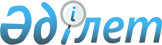 "Республикалық немесе жергілікті бюджет есебінен ұсталатын мемлекеттік мекемелердің оларды өткізуден түсетін ақшасы өзінің иелігінде қалатын тауарлары (жұмыстары, көрсетілетін қызметтері) тізбесінің сыныптауышын бекіту туралы" Қазақстан Республикасы Қаржы министрінің 2009 жылғы 25 мамырдағы № 215 бұйрығына өзгеріс енгізу туралыҚазақстан Республикасы Қаржы министрінің м.а. 2016 жылғы 25 шілдедегі № 393 бұйрығы. Қазақстан Республикасының Әділет министрлігінде 2016 жылы 23 тамызда № 14137 болып тіркелді

      БҰЙЫРАМЫН:



      1. «Республикалық немесе жергілікті бюджет есебінен ұсталатын мемлекеттік мекемелердің оларды өткізуден түсетін ақшасы өзінің иелігінде қалатын тауарлары (жұмыстары, көрсетілетін қызметтері) тізбесінің сыныптауышын бекіту туралы» Қазақстан Республикасы Қаржы министрінің 2009 жылғы 25 мамырдағы № 215 бұйрығына (Нормативтік құқықтық актілерді мемлекеттік тіркеу тізіліміне № 5702 болып тіркелген) мынадай өзгеріс енгізілсін:



      көрсетілген бұйрықпен бекітілген Республикалық немесе жергілікті бюджет есебінен ұсталатын мемлекеттік мекемелердің оларды өткізуден түсетін ақшасы өзінің иелігінде қалатын тауарларының (жұмыстарының, көрсетілетін қызметтерінің) тізбесінің сыныптауышында:



      «Бiлiм беру саласындағы мемлекеттік мекемелер ұсынатын қызметтер» деген бөлімі мынадай редакцияда жазылсын:

«                                                                    »      2. Қазақстан Республикасы Қаржы министрлігінің Бюджет заңнамасы департаменті (З.А. Ерназарова) заңнамада белгіленген тәртіппен:

      1) осы бұйрықты Қазақстан Республикасы Әдiлет министрлiгiнде мемлекеттік тіркеуді;

      2) осы бұйрықты Қазақстан Республикасы Әділет министрлігінде мемлекеттік тіркегеннен кейін күнтізбелік он күн ішінде оны «Әділет» ақпараттық-құқықтық жүйесінде ресми жариялауға жіберуді;

      3) осы бұйрықты Қазақстан Республикасы Әділет министрлігінен алған күннен бастап бес жұмыс күні ішінде Қазақстан Республикасының Нормативтік құқықтық актілерінің эталондық бақылау банкіне орналастыру үшін Қазақстан Республикасы Әділет министрлігінің «Республикалық құқықтық ақпарат орталығы» шаруашылық жүргізу құқығындағы республикалық мемлекеттік кәсіпорнына жіберуді;

      4) осы бұйрықты Қазақстан Республикасы Әділет министрінің интернет-ресурсында орналастыруды қамтамасыз етсін.

      3. Осы бұйрық мемлекеттік тіркелген күнінен бастап қолданысқа енгізіледі.      Министрдің

      міндетін атқарушы                          Р.Дәленов
					© 2012. Қазақстан Республикасы Әділет министрлігінің «Қазақстан Республикасының Заңнама және құқықтық ақпарат институты» ШЖҚ РМК
				Бiлiм беру саласындағы мемлекеттік мекемелер ұсынатын қызметтерБiлiм беру саласындағы мемлекеттік мекемелер ұсынатын қызметтерБiлiм беру саласындағы мемлекеттік мекемелер ұсынатын қызметтерБiлiм беру саласындағы мемлекеттік мекемелер ұсынатын қызметтерБiлiм беру саласындағы мемлекеттік мекемелер ұсынатын қызметтерБiлiм беру саласындағы мемлекеттік мекемелер ұсынатын қызметтерБiлiм беру саласындағы мемлекеттік мекемелер ұсынатын қызметтерБiлiм беру саласындағы мемлекеттік мекемелер ұсынатын қызметтерБiлiм беру саласындағы мемлекеттік мекемелер ұсынатын қызметтерБiлiм беру саласындағы мемлекеттік мекемелер ұсынатын қызметтерРБ

РБ

РБ

РБ

РБ

РБ

ЖБ

ЖБ

ЖБ

ЖБ

ЖБ

ЖБ

ЖБ

ЖБ

ЖБ

ЖБ

ЖБ

ЖБ

ЖБ

ЖБ

ЖБ

ЖБ

ЖБ

ЖБ

ЖБ

ЖБ

ЖБ

ЖБ

ЖБ

ЖБ

ЖБ

ЖБ

ЖБ

ЖБ

ЖБ

ЖБ

ЖБ

ЖБ

ЖБ

ЖБ

ЖБ

ЖБ

ЖБ04

04

04

04

05

04

04

04

04

04

04

04

04

04

04

04

04

04

04

04

04

04

04

04

04

04

04

04

06

06

06

04

04

04

04

04

04

04

04

04

04

04

046

9

2

2

2

2

2

2

2

2

2

2

2

2

2

2

2

2

2

2

2

2

4

4

4

4

4

4

1

1

1

2

2

2

2

2

2

2

2

2

2

2

2225

240

225

240

225

240

261

261

261

261

360

360

721

721

721

721

360

360

360

360

464

464

261

261

360

360

721

721

261

721

360

471

471

471

471

465

465

285

285

285

285

381

381204

041

099

005

019

038

003

003

006

006

003

003

003

003

006

006

004

004

005

005

003

003

024

024

024

024

024

024

015

015

016

004

004

005

005

017

017

006

006

007

007

006

006100

100

100

000

000

000

011

015

011

015

011

015

011

015

011

015

011

015

011

015

011

015

011

015

011

015

011

015

100

100

100

011

015

011

015

011

015

011

015

011

015

011

015001Қосымша бiлiм беру бағдарламаларын (балалар және жасөспiрiмдер шығармашылығын, спорт, мәдениет және өнер саласындағы бейiмдiлiктер мен қызығушылықтарды дамыту), iске асыру.1) мекемелердiң оқу-материалдық базасын нығайту;

2) оқу жабдықтарын және мүкәммалiн сатып алу, оның iшiнде оқу-тәжiрибе учаскесiнде жұмыс iстеу үшiн сатып алу;

3) оқушылардың тамақтануын жақсарту, тұрмыстық және мәдени қызмет көрсету жөнiндегi шығыстарын жабу;

4) оқу-өндiрiстiк шеберханалар мен қосалқы шаруашылықтарды кеңейту;

5) бiлiм алушыларды көтермелеу және оқушылардың әлеуметтiк жағынан қорғалмаған жекелеген бөлiгiне материалдық көмек көрсету;

6) күнi ұзақ болатын мектептерде және мектептер мен мектеп-интернаттарда күн ұзақ болатын топтары оқушыларын тамақтандыру;

7) асханаларды ұстау (жалақы, тамақ өнiмдерiн сатып алу, жабдықтар мен мүкәммал сатып алу, күрделi жөндеу және басқа да шығыстар);

8) мектеп алушыларының орындаған жұмыстарына ақы төлеу;

9) экскурсиялар мен мектеп кештерiн өткiзу;

10) мектептердi, оқу корпустары мен жатақханаларды ағымдағы жөндеу;

11) мектеп жанындағы учаскенi дамыту және мектеп шеберханаларының жабдықтарын жаңарту;

12) спорт алаңдарын салу;

13) қоғамдық-пайдалы еңбекте көзге түскен оқушыларға стипендиялар мен сыйлықақылар беру; 

14) сауықтыру iс-шаралары;

15) жарысқа қатысушыларды тамақтандыру, төрешiлердiң (судьялардың) және медицина қызметкерлерiнiң еңбегiне ақы төлеу жөнiндегi шығыстарды жабу;

16) қосымша оқу бағдарламалары бойынша оқу процесiн ұйымдастыру;

17) үйiрме жетекшiлерiнiң еңбегiне ақы төлеу;

18) үйiрмелердi ұйымдастыруға байланысты iс-шаралар;

19) ақылы бiлiм беру қызметтерiн көрсететiн қызметкерлердiң еңбегiне ақы төлеу;

20) ынталандыру сипатындағы қосымша ақы, үстемақы, сыйлықақы және басқа да төлемдер белгiлеу;

21) жабдықтар, мүккәммал (оның iшiнде жұмсақ) және киiм-кешек сатып алу;

22) жылу, электр энергиясы, сумен жабдықтау үшiн ақы төлеуге арналған шығыстар және басқа да коммуналдық шығыстар, ағымдағы және шаруашылық мақсаттар үшiн заттар мен материалдарды сатып алу, ғимаратқа қызмет көрсету бойынша ақы төлеу, көлiктiк қызметтерге ақы төлеу және тауарларды сатып алуға арналған өзге де шығыстар;

23) ғимараттар мен үй-жайларды реконструкциялау және күрделi жөндеу; 

24) демалыс лагерьлерi тәрбиешiлерiнiң және көмекшi қызметкерлерiнiң еңбегiне ақы төлеу;

25) музыкалық аспаптарды жөндеу;

26) қозғалтқыштарды пайдалануға және жөндеуге байланысты шығыстар;

27) оқу-көмекшi, қосалқы шаруашылықтардың және оқу-тәжiрибе учаскелерiнiң өндiрiстiк қызметiне байланысты, оның iшiнде осы қызметпен айналысатын қызметкерлердiң еңбегiне ақы төлеуге жұмсалатын шығындар; 

28) iссапар шығыстары (111, 112, 113, 121, 122, 131, 132, 135, 136, 141, 142, 144, 149, 151, 152, 153, 154, 156, 159, 161, 162, 169, 324, 414, 416, 419, 421).«Бiлiм беру туралы» Қазақстан Республикасының 2007 жылғы 27 шiлдедегi Заңының 63-бабы, «Мемлекеттік білім беру мекемелерінің тауарларды (жұмыстарды, қызметтерді) өткізу жөніндегі ақылы қызмет түрлерін көрсету және олардың тауарларды (жұмыстарды, қызметтерді) өткізуден түскен ақшаны жұмсау ережесін бекіту туралы» Қазақстан Республикасы Үкiметiнiң 2009 жылғы 20 шiлдедегi № 1102 қаулысы.РБ

РБ

РБ

РБ

РБ

ЖБ

ЖБ

ЖБ

ЖБ

ЖБ

ЖБ

ЖБ

ЖБ

ЖБ

ЖБ

ЖБ

ЖБ

ЖБ

ЖБ

ЖБ

ЖБ

ЖБ

ЖБ

ЖБ

ЖБ

ЖБ

ЖБ

ЖБ

ЖБ

ЖБ

ЖБ

ЖБ

ЖБ

ЖБ

ЖБ

ЖБ

ЖБ

ЖБ04

04

04

04

05

04

04

04

04

04

04

04

04

04

04

04

04

04

04

04

04

04

04

04

04

04

04

06

06

06

04

04

04

04

04

04

04

046

2

9

2

2

2

2

2

2

2

2

2

2

2

2

2

2

2

2

2

2

4

4

4

4

4

4

1

1

1

2

2

2

2

2

2

2

2225

240

240

225

225

261

261

261

261

360

360

721

721

721

721

360

360

360

360

464

464

261

261

360

360

721

721

261

721

360

471

471

465

465

285

285

285

285204

005

041

099

019

003

003

006

006

003

003

003

003

006

006

004

004

005

005

003

003

024

024

024

024

024

024

015

015

016

004

004

017

017

006

006

007

007100

000

100

100

000

011

015

011

015

011

015

011

015

011

015

011

015

011

015

011

015

011

015

011

015

011

015

100

100

100

011

015

011

015

011

015

011

015002Музыкалық аспаптарды пайдаланғаны үшiн төлемСол сияқтыСол сияқтыЖБ

ЖБ

ЖБ

ЖБ

ЖБ

ЖБ

ЖБ

ЖБ

ЖБ

ЖБ

ЖБ

ЖБ

ЖБ

ЖБ

ЖБ

ЖБ

ЖБ

ЖБ

ЖБ

ЖБ

ЖБ

ЖБ

ЖБ

ЖБ

ЖБ

ЖБ

ЖБ

ЖБ

ЖБ

ЖБ

ЖБ

ЖБ

ЖБ04

04

04

04

04

04

04

04

04

04

04

04

04

04

04

04

04

04

04

04

04

04

06

06

06

04

04

04

04

04

04

04

042

2

2

2

2

2

2

2

2

2

2

2

2

2

2

2

4

4

4

4

4

4

1

1

1

2

2

2

2

2

2

2

2261

261

261

261

360

360

721

721

721

721

360

360

360

360

464

464

261

261

360

360

721

721

261

721

360

471

471

465

465

285

285

285

285003

003

006

006

003

003

003

003

006

006

004

004

005

005

003

003

024

024

024

024

024

024

015

015

016

004

004

017

017

006

006

007

007011

015

011

015

011

015

011

015

011

015

011

015

011

015

011

015

011

015

011

015

011

015

100

100

100

011

015

011

015

011

015

011

015003Мемлекеттiк бiлiм беру мекемелерiнiң энергия қондырғыларымен және бу қазандықтарымен берiлетiн жылу энергиясын жiбергенi үшiн төлемСол сияқтыСол сияқтыРБ

РБ

РБ

РБ

ЖБ

ЖБ

ЖБ

ЖБ

ЖБ

ЖБ

ЖБ

ЖБ

ЖБ

ЖБ

ЖБ

ЖБ

ЖБ

ЖБ

ЖБ

ЖБ

ЖБ

ЖБ

ЖБ

ЖБ

ЖБ

ЖБ

ЖБ

ЖБ

ЖБ

ЖБ

ЖБ

ЖБ

ЖБ

ЖБ

ЖБ

ЖБ

ЖБ04

04

04

05

04

04

04

04

04

04

04

04

04

04

04

04

04

04

04

04

04

04

04

04

04

04

06

06

06

04

04

04

04

04

04

04

046

9

2

2

2

2

2

2

2

2

2

2

2

2

2

2

2

2

2

2

4

4

4

4

4

4

1

1

1

2

2

2

2

2

2

2

2225

240

225

225

261

261

261

261

360

360

721

721

721

721

360

360

360

360

464

464

261

261

360

360

721

721

261

721

360

471

471

465

465

285

285

285

285204

041

099

019

003

003

006

006

003

003

003

003

006

006

004

004

005

005

003

003

024

024

024

024

024

024

015

015

016

004

004

017

017

006

006

007

007100

100

100

000

011

015

011

015

011

015

011

015

011

015

011

015

011

015

011

015

011

015

011

015

011

015

100

100

100

011

015

011

015

011

015

011

015004Оқу-өндiрiстiк шеберханалардың, оқу шаруашылықтарының, оқу-тәжiрибе учаскелерiнiң өнiмдерiн өндiруді және өткiзудi ұйымдастыруСол сияқтыСол сияқтыРБ

РБ

РБ

РБ

РБ

ЖБ

ЖБ

ЖБ

ЖБ

ЖБ

ЖБ

ЖБ

ЖБ

ЖБ

ЖБ

ЖБ

ЖБ

ЖБ

ЖБ

ЖБ

ЖБ

ЖБ

ЖБ

ЖБ

ЖБ

ЖБ

ЖБ

ЖБ

ЖБ

ЖБ

ЖБ

ЖБ

ЖБ

ЖБ

ЖБ

ЖБ

ЖБ

ЖБ04

04

04

04

05

04

04

04

04

04

04

04

04

04

04

04

04

04

04

04

04

04

04

04

04

04

04

06

06

06

04

04

04

04

04

04

04

049

2

2

2

2

2

2

2

2

2

2

2

2

2

2

2

2

2

2

2

2

4

4

4

4

4

4

1

1

1

2

2

2

2

2

2

2

2240

225

240

240

225

261

261

261

261

360

360

721

721

721

721

360

360

360

360

464

464

261

261

360

360

721

721

261

721

360

471

471

465

465

285

285

285

285041

099

005

038

019

003

003

006

006

003

003

003

003

006

006

004

004

005

005

003

003

024

024

024

024

024

024

015

015

016

004

004

017

017

006

006

007

007100

100

000

000

000

011

015

011

015

011

015

011

015

011

015

011

015

011

015

011

015

011

015

011

015

011

015

100

100

100

011

015

011

015

011

015

011

015005Жазғы демалысты ұйымдастыру, бiлiм алушылар мен тәрбиеленушiлердiң, бiлiм беру ұйымдарында өткiзiлетiн түрлi iс-шараларға қатысушылардың тамақтануын қамтамасыз ету бойынша қызметтерСол сияқтыСол сияқтыРБ

РБ

РБ

РБ

РБ

ЖБ

ЖБ

ЖБ

ЖБ

ЖБ

ЖБ

ЖБ

ЖБ

ЖБ

ЖБ

ЖБ

ЖБ

ЖБ

ЖБ

ЖБ

ЖБ

ЖБ

ЖБ

ЖБ

ЖБ

ЖБ

ЖБ

ЖБ

ЖБ

ЖБ

ЖБ

ЖБ

ЖБ

ЖБ

ЖБ

ЖБ

ЖБ

ЖБ04

04

04

04

04

04

04

04

04

04

04

04

04

04

04

04

04

04

04

04

04

04

04

04

04

04

04

06

06

06

04

04

04

04

04

04

04

046

9

2

2

2

2

2

2

2

2

2

2

2

2

2

2

2

2

2

2

2

2

4

4

4

4

4

1

1

1

2

2

2

2

2

2

2

2225

240

225

240

240

360

360

261

261

261

261

360

360

721

721

721

721

360

360

464

464

261

261

360

360

721

721

261

721

360

471

471

465

465

285

285

285

285204

041

099

005

038

005

005

003

003

006

006

003

003

003

003

006

006

004

004

003

003

024

024

024

024

024

024

015

015

016

004

004

017

017

006

006

007

007100

100

100

000

000

011

015

011

015

011

015

011

015

011

015

011

015

011

015

011

015

011

015

011

015

011

015

100

100

100

011

015

011

015

011

015

011

015006Бiлiм алушылар мен тәрбиеленушiлер, педагог қызметкерлер мен ересек тұрғындар арасында әр түрлi: спорт жарыстарын, семинарлар, кеңестер, конференциялар, сондай-ақ оқу-әдiстемелiк әдебиеттi әзiрлеу мен iске асыру жөнiндегi iс-шараларды ұйымдастыру және өткiзу бойынша қызметтерСол сияқтыСол сияқтыРБ

РБ

РБ

РБ

РБ

РБ

ЖБ

ЖБ

ЖБ

ЖБ

ЖБ

ЖБ

ЖБ

ЖБ

ЖБ

ЖБ

ЖБ

ЖБ

ЖБ

ЖБ

ЖБ

ЖБ

ЖБ

ЖБ

ЖБ

ЖБ

ЖБ

ЖБ

ЖБ

ЖБ

ЖБ

ЖБ

ЖБ

ЖБ

ЖБ

ЖБ

ЖБ

ЖБ

ЖБ04

04

04

04

04

05

04

04

04

04

04

04

04

04

04

04

04

04

04

04

04

04

04

04

04

04

04

04

06

06

06

04

04

04

04

04

04

04

046

9

2

2

2

2

2

2

2

2

2

2

2

2

2

2

2

2

2

2

2

2

4

4

4

4

4

4

1

1

1

2

2

2

2

2

2

2

2225

240

225

240

240

225

261

261

261

261

360

360

721

721

721

721

360

360

360

360

464

464

261

261

360

360

721

721

261

721

360

471

471

465

465

285

285

285

285204

041

099

005

038

019

003

003

006

006

003

003

003

003

006

006

004

004

005

005

003

003

024

024

024

024

024

024

015

015

016

004

004

017

017

006

006

007

007100

100

100

000

000

000

011

015

011

015

011

015

011

015

011

015

011

015

011

015

011

015

011

015

011

015

011

015

100

100

100

011

015

011

015

011

015

011

015007Пәндер (дәрiстер және дәрiстердiң циклдерi) бойынша бiлiм алушылармен ғылым негiздерiн тереңдетiп зерделеудi ұйымдастыру бойынша қызметтерСол сияқтыСол сияқтыРБ

РБ

РБ

РБ

РБ

ЖБ

ЖБ

ЖБ

ЖБ

ЖБ

ЖБ

ЖБ

ЖБ

ЖБ

ЖБ

ЖБ

ЖБ

ЖБ

ЖБ

ЖБ

ЖБ

ЖБ

ЖБ

ЖБ

ЖБ

ЖБ

ЖБ

ЖБ

ЖБ

ЖБ

ЖБ

ЖБ

ЖБ

ЖБ

ЖБ

ЖБ

ЖБ

ЖБ04

04

04

04

05

04

04

04

04

04

04

04

04

04

04

04

04

04

04

04

04

04

04

04

04

04

04

06

06

06

04

04

04

04

04

04

04

049

2

2

2

2

2

2

2

2

2

2

2

2

2

2

2

2

2

2

2

2

4

4

4

4

4

4

1

1

1

2

2

2

2

2

2

2

2240

225

240

240

225

261

261

261

261

360

360

721

721

721

721

360

360

360

360

464

464

261

261

360

360

721

721

261

721

360

471

471

465

465

285

285

285

285041

099

005

038

019

003

003

006

006

003

003

003

003

006

006

004

004

005

005

003

003

024

024

024

024

024

024

015

015

016

004

004

017

017

006

006

007

007100

100

000

000

000

011

015

011

015

011

015

011

015

011

015

011

015

011

015

011

015

011

015

011

015

011

015

100

100

100

011

015

011

015

011

015

011

015008Оқу жоспары мен бағдарламалары бойынша бөлiнген оқу уақытынан тыс пәндер (дәрiстер және дәрiстердiң циклдерi) бойынша жекелеген бiлiм алушылармен қосымша сабақтар ұйымдастыру бойынша қызметтерСол сияқтыСол сияқтыЖБ

ЖБ

ЖБ

ЖБ

ЖБ

ЖБ04

04

04

04

04

044

4

4

4

4

4261

261

360

360

721

721024

024

024

024

024

024011

015

011

015

011

015009Кәсiптiк оқытуды ұйымдастыру (техникалық және қызмет көрсетушi еңбек мамандарын қайта даярлау және олардың бiлiктiлiгiн арттыру) бойынша қызметтерСол сияқтыСол сияқтыРБ

РБ04

046

9225

240204

041100

100010Мамандардың бiлiктiлiгiн арттыру бойынша қызметтерСол сияқтыСол сияқтыРБ

РБ

РБ

РБ

РБ

РБ

ЖБ

ЖБ

ЖБ

ЖБ

ЖБ

ЖБ

ЖБ

ЖБ

ЖБ

ЖБ

ЖБ

ЖБ

ЖБ

ЖБ

ЖБ

ЖБ

ЖБ

ЖБ

ЖБ

ЖБ

ЖБ

ЖБ

ЖБ

ЖБ

ЖБ

ЖБ

ЖБ

ЖБ

ЖБ

ЖБ

ЖБ

ЖБ

ЖБ04

04

04

04

04

05

04

04

04

04

04

04

04

04

04

04

04

04

04

04

04

04

04

04

04

04

04

04

06

06

06

04

04

04

04

04

04

04

046

9

2

2

2

2

2

2

2

2

2

2

2

2

2

2

2

2

2

2

2

2

4

4

4

4

4

4

1

1

1

2

2

2

2

2

2

2

2225

240

225

240

240

225

261

261

261

261

360

360

721

721

721

721

360

360

360

360

464

464

261

261

360

360

721

721

261

721

360

471

471

465

465

285

285

285

285204

041

099

005

038

019

003

003

006

006

003

003

003

003

006

006

004

004

005

005

003

003

024

024

024

024

024

024

015

015

016

004

004

017

017

006

006

007

007100

100

100

000

000

000

011

015

011

015

011

015

011

015

011

015

011

015

011

015

011

015

011

015

011

015

011

015

100

100

100

011

015

011

015

011

015

011

015011Интернет-байланыстың қосымша қызметтерiСол сияқтыСол сияқтыЖБ

ЖБ

ЖБ

ЖБ

ЖБ

ЖБ04

04

04

04

04

044

4

4

4

4

4261

261

360

360

721

721024

024

024

024

024

024011

015

011

015

011

015012Қызметкерлердi техникалық және кәсіби бiлiм беру ұйымдарында кәсіпке даярлау жөніндегі қызметтерСол сияқтыСол сияқтыРБ

РБ04

046

9225

240204

041100

100013Өнер мамандықтары бойынша жоғары кәсiптiк бiлiмi бар мамандарды даярлау бойынша жөніндегі қызметтерСол сияқтыСол сияқты